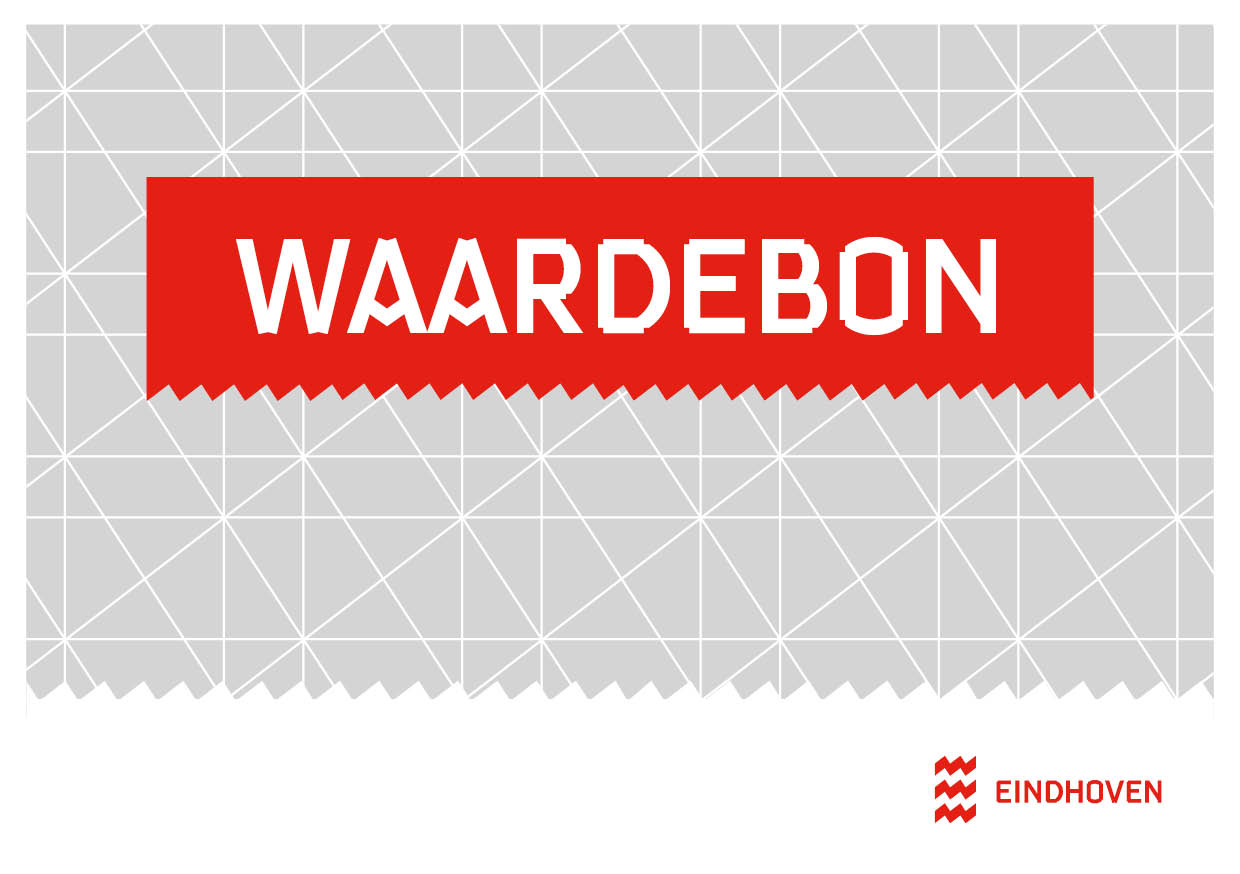 Aanvraagformulier   Ter beoordeling door de gebiedscommissieGegevens aanvragerNaam: Organisatie (optioneel): Straat + huisnummer:Postcode + woonplaats:Telefoonnummer:Emailadres:IBAN: Ten name van:Een videoboodschap insturen of een presentatie geven aan de gebiedscommissie kan ook en is misschien nog wel leuker. In dat geval hoeft u vraag 2 en 3 niet in te vullen.De aanvraagWaarvoor vraagt u middelen aan, en waarom is dat belangrijk?Het belang voor de buurtHoe draagt uw initiatief bij aan het welzijn van de wijk? En op welke wijze er een link is met het buurtcontract van uw wijk?Het bedragWelk bedrag vraagt u aan (maximaal € 5.000.-)? Inclusief een beknopte onderbouwingOndertekeningHierbij verklaar ik dit formulier naar waarheid te hebben ingevuld:Datum:Plaats:Volledig naam:Stuur het ingevulde formulier naar waardebonnen@eindhoven.nl. De gebiedscoördinator zal z.s.m. contact met u opnemen over de aanvraag.